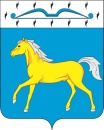 ПРИХОЛМСКИЙ СЕЛЬСКИЙ СОВЕТ ДЕПУТАТОВМИНУСИНСКОГО РАЙОНАКРАСНОЯРСКОГО КРАЯРОССИЙСКАЯ ФЕДЕРАЦИЯР Е Ш Е Н И Е  23.03.2020                                        п. Прихолмье 	                          № 138-рсО внесении изменений в решение № 159-рс от  19.06.2015 г. «Об утверждении Положения о порядке проведения конкурса по отбору кандидатов на должность главы  Прихолмского сельсовета Минусинского района Красноярского края»        В соответствии с заключением юридической экспертизы администрации Губернатора Красноярского края от 15.01.2020 г.,  руководствуясь Уставом Прихолмского сельсовета, Прихолмский сельский Совет депутатов РЕШИЛ:        1. Внести следующие изменения в решение № 159-рс от 19.06.2015 г. «Об утверждении Положения о порядке проведения конкурса по отбору кандидатов на должность главы  Прихолмского сельсовета Минусинского района Красноярского края», (далее - Решение):        1.1. В наименовании и по всему тексту Решения и приложений к Решению слова «конкурс по отбору кандидатов» в соответствующих падежах заменить словами «конкурс по отбору кандидатур» в соответствующих падежах.        1.2. В подпункте 2) пункта 1.4. Положения о порядке проведения конкурса по отбору кандидатов на должность главы  Прихолмского сельсовета Минусинского района Красноярского края, утверждённого Решением, (далее – Положение) слова «о приеме» заменить словами «с указанием срока приема».        1.3. В подпункте 3. пункта 3.5. Положения слова «указанных в подпунктах 1-3, 5 пункта 3.1.» заменить словами «указанных в подпунктах 1-3, 5, 6 пункта 3.1.».        1.4. В пункте 4.3.1. Положения слова «жизненный опыт» заменить словами «профессиональные достижения».             2. Настоящее решение вступает в силу со дня, следующего за днем его опубликования в официальном печатном издании «Прихолмские вести». 3. Контроль за исполнением настоящего решения возложить на постоянную комиссию по бюджету, финансам, муниципальной собственности, законности (Свитов Н.А.).Председатель сельского Совета депутатов                                     Ю.В. ГусеваГлава Прихолмского сельсовета                                                        К.Г. Форсел